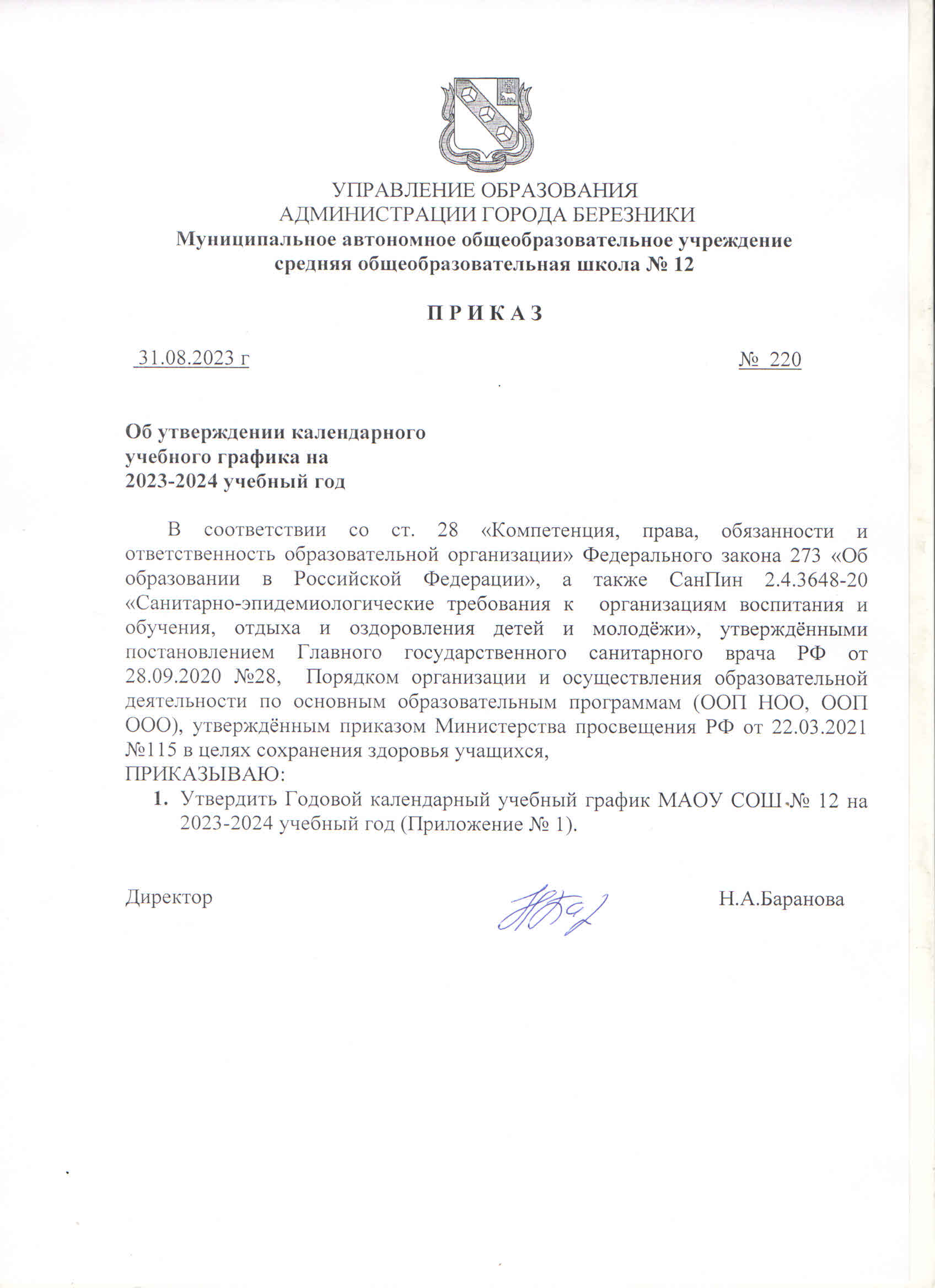 Приложение №1к приказу №220 от 31.08.2023Годовой календарный учебный графикМАОУ СОШ №12на 2023-2024 учебный годГодовой календарный учебный график является документом, регламентирующим организацию образовательного процесса в МАОУ СОШ №12.Организационно-педагогические условия:Учебный план МАОУ СОШ №12 на 2023-2024 учебный год обеспечивает выполнение гигиенических требований к режиму образовательного процесса, установленных СанПин 2.4.3648-20 «Санитарно-эпидемиологические требования к  организациям воспитания и  обучения, отдыха и оздоровления детей и молодёжи», утверждёнными постановлением Главного государственного санитарного врача РФ от 28.09.2020 №28,  Порядком организации и осуществления образовательной деятельности по основным образовательным программам (ООП НОО, ООП ООО), утверждённым приказом Министерства просвещения РФ от 22.03.2021 №115 и предусматривает:4-летний срок освоения образовательных программ начального общего образования для 1-4 классов;5-летний срок освоения образовательных программ основного общего образования для 5-9 классах.Продолжительность учебного года:для учащихся 1 класса – 33 учебные недели;для учащихся 2-9 классов – 34 учебные недели.Продолжительность учебных периодов:1-9 классы делятся на четверти.Учебный год для 1-9 классовначинается со 01 сентября 2023 годазаканчивается – 26 мая 2024 года.Продолжительность каникулС целью профилактики  переутомления в календарном учебном графике предусматривается чередование периодов учебного времени и каникул. Продолжительность каникул составляет не менее 7 календарных дней.Промежуточная аттестация по итогам 2023-2024 учебного года проводится в соответствии с 15 апреля по 18 мая 2024 года, без прекращения образовательного процесса.Ликвидация академической задолженности:  1 срок: 02.09.2024 - 14.09.2024  2 срок: 16.09.2024 - 28.09.2024Проведение государственной итоговой аттестацииСроки проведения итоговой аттестации в 9 классах устанавливаются Министерством образования и науки РФ (Федеральная служба по надзору в сфере образования и науки).Продолжительность учебной недели:1-4, 5-7классы – пятидневная учебная неделя8, 9 классы – шестидневная учебная неделя.Максимальная аудиторная нагрузка обучающихся соответствует нормативным требованиям СанПин 2.4.3648-20 «Санитарно-эпидемиологические требования к  организациям воспитания и  обучения, отдыха и оздоровления детей и молодёжи» и составляет:Обучение осуществляется в две смены.Начало занятий 1-й смены в 08 часов 00 минут, 2-й смены- в 13 часов 15 минут.Продолжительность уроков -40 минут.Образовательная недельная нагрузка равномерно распределена в течение учебной недели, объём максимальной допустимой нагрузки в течение дня составляет:для обучающихся 1 классов в сентябре, октябре – по 3 урока в день по 35 минут каждый, остальное время занято целевыми прогулками, экскурсиями, театрализованными представлениями, в ноябре, декабре по 4 урока по 35 минут каждый, в январе-мае - по 4 урока по 40 минут каждый, один раз в неделю - не более 5 уроков за счёт урока физической культуры;для обучающихся 2-4 классов не более 5 уроков;для обучающихся 5-6 классов не более 6 уроков;для обучающихся 7-9 классов не более 7 уроков;В течение учебного дня организована динамическая пауза продолжительностью не менее 40 минут.Расписание звонковУчебный период 1-9 классовКлассыНачало окончание четвертиКоличество учебных недель (дней)1 четверть1-4, 5-7 классы01.09.2023-27.10.20238 недель (41 день)1 четверть8, 9 классы01.09.2023-28.10.20238 недель (49 дней)2 четверть1-4, 5-7 классы07.11.2023-29.12.20238 недель (39 дней)2 четверть8, 9 классы07.11.2023-30.12.20238 недель (47 дней)3 четверть1 классы09.01.2024-16.02.202426.02.2024-22.03.202410 недель (49 дней)3 четверть2-4, 5-7 классы09.01.2024-22.03.202411 недель (54 дня)3 четверть8, 9 классы09.01.2024-23.03.202411 недель (64 дня)4 четверть1-4, 5-7 классы01.04.2024-26.05.20247 недель (36 дней)4 четверть8, 9 классы01.04.2024-26.05.20247 недель (44 дня)Итого за год1 классы01.09.2023-26.05.202433 недели (165 дней)Итого за год2-4, 5-7 классы01.09.2023-26.05.202434 недели (170 дней)Итого за год8, 9 классы01.09.2023-26.05.202434 недели (204 дня)Каникулярный периодКлассыНачало и окончание каникулКоличество днейОсенние каникулы1-7 классы28.10.2023-06.11.202310 дней8-9 классы29.10.2023-06.11.20239 днейЗимние каникулы1-7 классы30.12.2023-08.01.202410 дней8-9 классы31.12.2023-08.01.20249 днейВесенние каникулы1-7 классы23.03.2024-31.03.20249 дней8-9 классы24.03.2024-31.03.20248 днейИТОГО:1-7 классы29 днейИТОГО:8-9 классы26 днейДополнительные каникулы1 классы17.02.2024-25.02.20249 днейИТОГО:1 классы38 днейЛетние каникулы1-8 классы27.05.2024-31.08.202497 дней9 классыпо окончанию сроков ГИА – по 31.08.2021не менее 8 недельИТОГО:1 классы135 дней2-7 классы126 дней8 классы123 дняКлассыIIIIIIIVVVIVIIVIIIIXМаксимальная нагрузка, часов212323232930323636№ урокаПродолжительность уроковПродолжительность перемены1 смена1 смена1 смена18:00 – 8:4010 минут28:50 – 9:3015 минут39:45 – 10:2515 минут410:40 – 11:2015 минут511:35 – 12:1510 минут612:25 – 13:0510 минут713:15 – 13:5510 минут2 смена2 смена2 смена113:15 – 13:5510 минут214:05 – 14:4515 минут315:00 – 15:4010 минут415:50 – 16:3010 минут516:40 – 17:2010 минут617:30 – 18:10